Розробка STEM-уроку «Alice`s Adventures in Wonderland»(англійська мова, зарубіжна література, інформатика 5 клас)Тема уроку: Пригоди Аліси в Задзеркаллі.Мета уроку: вчити учнів вживати лексичні одиниці на рівні понад фразової єдності, удосконалювати вміння читати англійською мовою, розуміти прочитане, висловлюватися з приводу прочитаного; розвивати навички сприйняття тексту на слух, навички логічного та критичного мислення, вміння довести власну думку, кмітливість учнів, комунікативну компетентність учнів в рамках теми; розвивати соціальну та інформаційну компетентність; формувати навички пошукової діяльності, виховувати повагу один до одного, естетичні смаки. Обладнання: інтерактивна дошка, програмне забезпечення, роздатковий матеріал.ХІД УРОКУІ. Організаційний етап уроку.1. Вчитель: Hello, my dear students. Today, as usual, you have English. But todays lesson will be differ. “What do you mean?” – you may ask. First, you should watch a video and then you will be able to answer your question and get to know the tasks of our today’s lesson.2. Мотивація  учнів.Вчитель: So, my dear students, watch the video, guess the title of the film and the author of the story. (На інтерактивній дошці висвітлюється уривок із фільму “Пригоди Аліси в Задзеркаллі” https://learningapps.org/watch?v=pjg6ji74c21).Вчитель: And now, answer my questions, please.- Do you know what the film is about?- Do you know any other characters of the story?- What do you think a place called “Wonderland” is like?3. Визначення завдань та мети уроку.Вчитель: So, as you have understood, we have got an unusual lesson – at the same time we are going to combine three school subjects (English, Literature and ICT) and the topic of our lesson is “Alice`s Adventures in Wonderland”. Our tasks are to investigate and analyze personal features of the main characters; to find out the magnificent magic world of Wonderland for ourselves. We will use the Internet and its resources for solving our tasks.   II. Основна частина уроку.1. Вчитель: And now your task is to revise some facts about Alice by reading background to the story and choosing the appropriate answer.  (на інтерактивній дошці розміщено вступ до розповіді про Алісу. Учням потрібно прочитати текст, обравши правильний варіант відповіді https://learningapps.org/watch?v=pgux65nit21 ).2. Вчитель: Now your task is to read the text.  (на інтерактивній дошці розміщено уривок з художнього твору. Учням потрібно прочитати його, використавши роздатковий матеріал https://learningapps.org/watch?v=ptt5je0vk21 ).(HO 1)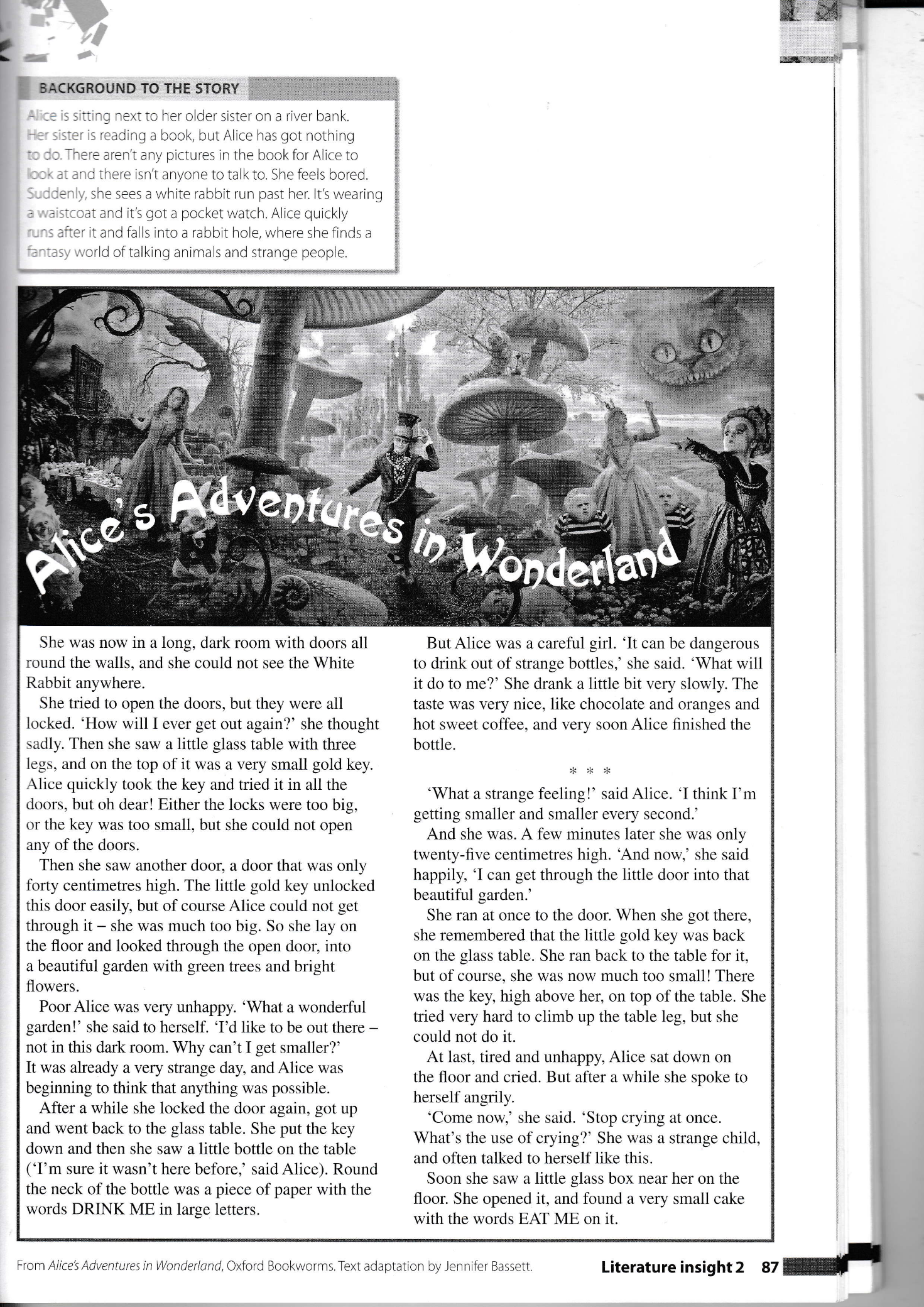 3. Вчитель: Read the extract again and put the events in the correct order.(на інтерактивній дошці зображено фрагменти розповіді, які учням потрібно поставити у правильній послідовностіhttps://learningapps.org/watch?v=pi138bsf521).1. Alice tries to get out of the room, but discovers that she can`t.2. Alice picks up a key which unlocks one of the doors.3. Alice decides to go into the garden.4. Alice leaves the key on the table.5. Alice worries the drink might be dangerous.6. Alice becomes so small that she can`t reach the key.7. Alice gets annoyed with herself.8. Alice finds something to eat.  4. Вчитель: And now your task is to listen to the next part of the story. Complete the sentences with appropriate characters.   (учні слухають продовження історії про Алісу. https://drive.google.com/file/d/1CShSMNMjFwR5fXwTnJvpUJI0KQuIsG9m/view?usp=sharing На інтерактивній дошці розміщено речення. Учням потрібно обрати хто з головних героїв виконує певну діюhttps://learningapps.org/watch?v=p9c7y5m9k21 ).5. Робота в парах. SpeakingВчитель: Work in pairs. Answer the questions. (HO 2)1. What do Alice, the March Hare and the Hatter do that is rude? In your opinion, who is the rudest? Why?2. What is the difference between “I mean what I say” and “I say what I mean”?3. Does Alice enjoy the tea party? What kind of parties do you enjoy?6. Вчитель: I hope you liked the second part of Alice’s adventures in Wonderland. You have got acquainted with lots of characters and their personalities. Your next task is to think of three-four adjectives to describe each character in the mind-map. (HO 3)                                     The Hatter                                   The March Hare                                                              characters                                      Alice                                             The Dormouse7. Вчитель: Travelling with Alice, you have found out the magnificent magic world of Wonderland for yourselves. Let’s sing our favourite song “Winter Wonderland”. Let’s imagine that Christmas is outside and we are going to celebrate it with Alice and other characters from the story.  (Учні співають пісню “Winter Wonderland”https://learningapps.org/watch?v=p0826qdda21).ІІІ. Заключний етап уроку.1. Підведення підсумків уроку.Вчитель: So, today we have done the great job and I am sure that you liked to travel with Alice in Wonderland. 2. Домашнє завдання.Вчитель: Imagine you are at unusual tea party. Your task is to write a description of it. Include this information:who invited youwho is at the partywhere it iswhat you have to eat and drinkwhy it is unusualAlice is sitting next to her оldеr sister on а rivеr bank. Her sister is rеаding а book, but Alice has got nothing to do. Тhеrе аrеn't аnу pictures in the book for Alice to look at and there isn't аnуоnе to talk to. She feels bored. Suddenly, she sees а white rabbit run past her. It`s wearing a waistcoat аnd it`s got а pocket watch. Alice quickly runs аftеr it and falls into а rabbit hole, where she finds а fantasy world of talking animals and strange реорlе.sits between the Hatter and the March НаrеThe Dormousedoesn't wait for аn invitation to sit downAliceоffеrs Alice something to drinkThe March Haremakes а соmmеnt about someone's hairThe Hatterthinks the Наttеr and the March Наrе аrеn’t politeAliceasks unusual questionsThe Hatterlikes puzzlesAlicesleeps most of the timeThe Dormouselooks at his watch to find out what day it isThe Hatterthinks that butter is good fоr watchesThe March Hare